LOCATION AND CONTACTLEGAL ADVICEEastern Community Legal Centre Suite 3/27 Bank St Box Hill 3128 BH: 9285 4822First Appointment FreeVictoria Legal AidTel: 9259 5444 Ringwood Office Tel:9269 0120 Telephone info 9-5pmEMERGENCY HOUSINGCommunity Housing Ltd26-28 Prospect St Box Hill 3128BH : 9856 0050Crisis Accommodation after Hours: 1800 825955BOX HILL CIS1/27 Bank Street, Box Hill 3128 (Wheelchair Accessible)Tel: (03) 92854801 (opening hours only) Email: help@boxhillcis.org.au www.boxhillcis.org.auFINANCIAL COUNSELLING / BUDGETTING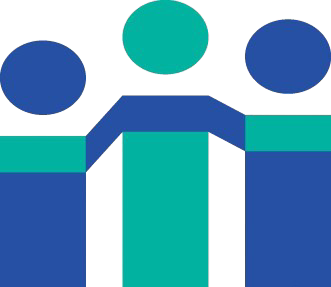 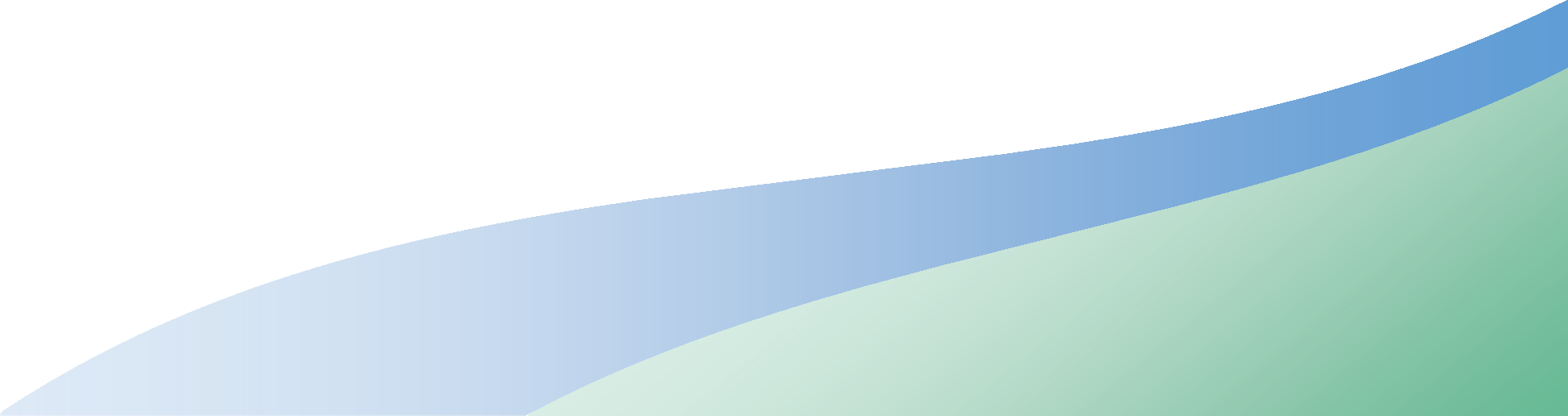 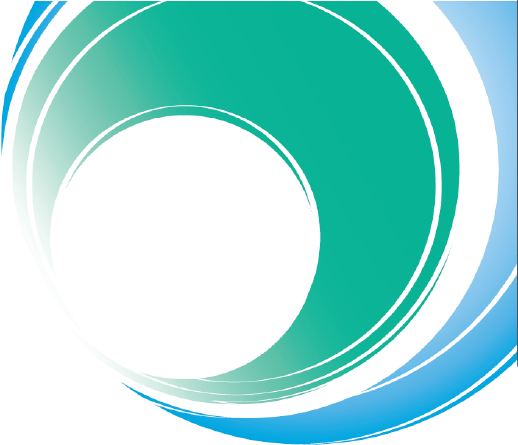 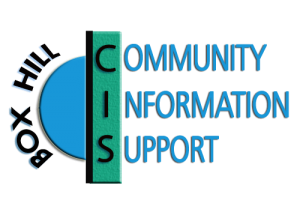 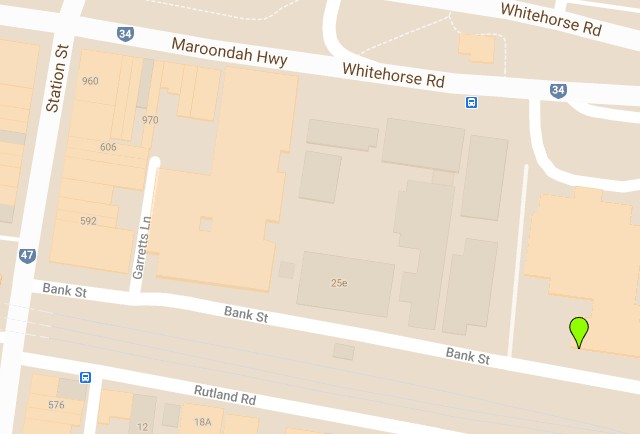 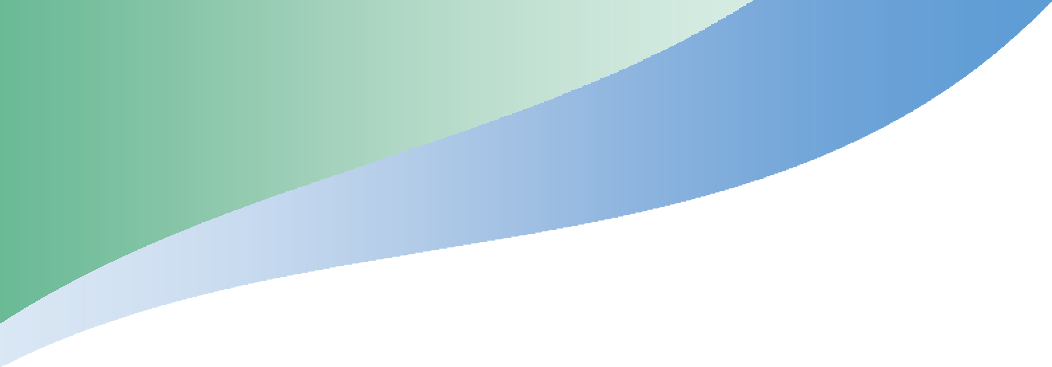 Free Debt Counselling – Tel: 1300 227 000 Anglicare Financial Counselling7-11 Shipley St Box Hill 3128BH : 9896 6322OTHER EMERGENCY RELIEF AGENCIESSt Vincent De Paul: 1300 305 330Salvation Army: 17 Nelson Rd Box Hill 3128 BH : 98902993OPENING HOURSClosed public holidaysMonday	11:00am - 3:00pmTuesday	CLOSEDWednesday	9:30am -12:30pmThursday	CLOSEDFriday	11:00am - 3:00pmSaturday	CLOSEDSunday	CLOSED1/27 Bank Street, Box Hill 3128 (03) 92854801help@boxhillcis.org.au boxhillcis.org.au facebook.com/boxhillcisBOX HILL CISCOMMUNITY INFORMATION & SUPPORTWe provide services which aim to help individuals and families deal with a wide range of life situations. Our	trained,	multicultural	group	of	volunteer Community Support Workers conduct one to one discussions, respecting the privacy of clients and the confidentiality of all client information.We respect all cultural, religious, gender, ages, abilities and are welcoming to all.Our services are:FreeIndependentClient focusedBox Hill Community Information & Support is a not for profit incorporated voluntary agency founded in 1967 to meet a need in the community for financial assistance and community supportWe are funded by:Federal GovernmentCity of WhitehorseLocal groups, private donations and trustsWe work in partnership with other relief agencies in Whitehorse to reduce duplication of assistance.WE ASSIST CLIENTS LIVING IN THE CITY OF WHITEHORSE NORTH OF CANTERBURY ROADOUR SERVICESEMERGENCY RELIEFAvailable to residents of Whitehorse residing north of Canterbury Road on low incomes (typically those on Centrelink payments and asylum seekers), to relieve financial stress.This may take the form of:Food VouchersAssist with chemist, utility and phone accountsPhone cards & Telstra Assistance CertificatesTransport assistance (petrol & Myki credits)Clients may also access our supplies of packaged, frozen and refrigerated foods, bread, fresh fruit and vegetables when available.ADVOCACY AND NEGOTIATIONWe can provide advocacy assistance in dealing with utility and phone companies to avoid disconnections and to negotiate affordable payment plansINFORMATION AND REFERRALWe provide information and referrals to a wide range of free local community services available to Whitehorse residents with the expertise to best assist individualneeds including: legal advice, financial counselling, emergency housing, health, tenancy rights, no interest loans and counselling.Located NearbyThe Salvation Army Doorways Program provides Emergency Relief on Tuesdays and Thursdays 9:30- 2:30. Assistance is provided to people living in the City of Whitehorse, appointments are necessary. 
1010 Whitehorse Rd Box Hill 		9897 9000INTERPRETERS AVAILABLE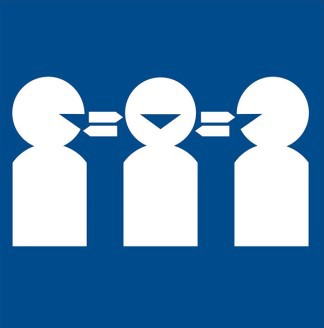 EMERGENCY NUMBERSPolice /Fire/Ambulance: 000Box Hill Police: 8892 3200Box Hill Hospital: 1300 342 255Lifeline : 13 11 14Mensline: 1300 789 978Child Protection DHS after Hours: 131278 Safe Steps Family Violence Response (24 hours):1800 015 188Alcohol and drug crisis line: 1800 033 108Poisons Information : 131 126COVID19 Helpline: 1800 020 080Gamblers Help: 1800 858 858HELPFUL CONTACTSCarrington HealthLevel 2, 43 Carrington Rd Box Hill 3128BH: 9890 2220Koonung Community Mental Health Clinic 1st Floor, 43 Carrington Rd Box Hill 3128 Tel: 9843 5800 BH ( 9am-5pm)Tel: 1300 721 927 Triage (new referrals) AH